SHPS TEMPORARY CANTEEN MENU TERM 2 – 2020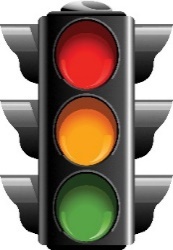 HOT FOODTOASTED  or FRESH SANDWICHESDim Sims (With/Without Soy Sauce)$1.00Cheese or Vegemite$3.00Corn on the Cob$1.00Cheese & Tomato                              $4.00Sausage Roll$3.50Ham  $4.00Pie   $4.50Ham & Cheese$4.50Chicken Burger         (Lettuce, Mayo & Cheese)$5.50Ham or Chicken with Cheese & Tomato$4.50Chilli Tender Plain$2.50       Chicken$4.50SAUCE$0.25       Chicken & Cheese$4.50RECESS & SNACKSFROZEN ITEMSFresh Fruit$0 .80Frozen Orange Quarters$ 0.20 Half Buttered Buns (With or Without Apple)$ 2.50Frozen Watermelon Slice$0.50Pizza Scrolls$2.50            Frozen Pineapple Rings    $0.50JJ Crisps (Chicken or Pizza)$1.20Quelch Sticks$0.70Honey Soy Chicken Chips$1.20Frozen Yoghurt (Strawberry, Raspberry & Mango)   $2.50  Muffins 97% fat free$1.00Jelly Cups$1.00Popcorn  $1.00       DRINKSBottled Water$1.50Chocolate & Strawberry Milkshake$1.50Just Juice 100% Juice  (Tropical, Orange or Apple)$2.00Nippy’s Low-Fat Milk 250 ml(Iced Chocolate or Iced Strawberry)$2.00Hot Chocolate                                        $2.00                              